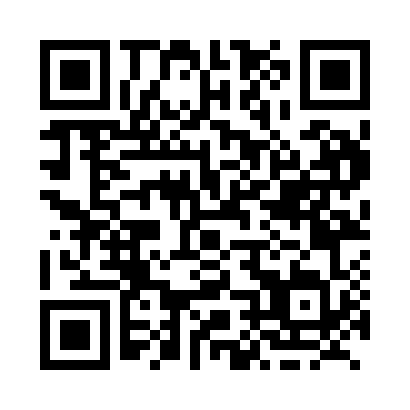 Prayer times for Hall, British Columbia, CanadaWed 1 May 2024 - Fri 31 May 2024High Latitude Method: Angle Based RulePrayer Calculation Method: Islamic Society of North AmericaAsar Calculation Method: HanafiPrayer times provided by https://www.salahtimes.comDateDayFajrSunriseDhuhrAsrMaghribIsha1Wed3:385:2612:465:518:079:552Thu3:355:2412:465:528:089:583Fri3:335:2212:465:538:1010:004Sat3:305:2112:465:548:1110:025Sun3:285:1912:465:558:1310:056Mon3:255:1712:465:568:1410:077Tue3:235:1612:455:578:1610:098Wed3:205:1412:455:578:1710:129Thu3:185:1312:455:588:1910:1410Fri3:165:1112:455:598:2010:1611Sat3:135:1012:456:008:2110:1912Sun3:115:0812:456:018:2310:2113Mon3:085:0712:456:028:2410:2414Tue3:065:0612:456:028:2610:2615Wed3:045:0412:456:038:2710:2816Thu3:015:0312:456:048:2810:3117Fri2:595:0212:456:058:3010:3318Sat2:575:0012:456:068:3110:3519Sun2:544:5912:456:068:3210:3820Mon2:524:5812:466:078:3410:4021Tue2:514:5712:466:088:3510:4022Wed2:514:5612:466:098:3610:4123Thu2:504:5512:466:098:3710:4224Fri2:504:5412:466:108:3910:4225Sat2:504:5312:466:118:4010:4326Sun2:494:5212:466:118:4110:4427Mon2:494:5112:466:128:4210:4428Tue2:484:5012:466:138:4310:4529Wed2:484:4912:466:138:4410:4530Thu2:484:4912:476:148:4510:4631Fri2:474:4812:476:158:4610:47